1. Сводные данные по бюджету времени (в неделях)2. График учебного процессаТ - теоретические занятия, У - учебная практика (в 4 и 5 семестре 18 ч в неделю), К - каникулы, ПА - промежуточная аттестация, П - производственная практика,  ГИА - государственная  итоговая аттестация3. План учебного процесса 43.01.02 Парикмахер (2 года 10 месяцев)                         2019-2020 уч.г.СОГЛАСОВАНО: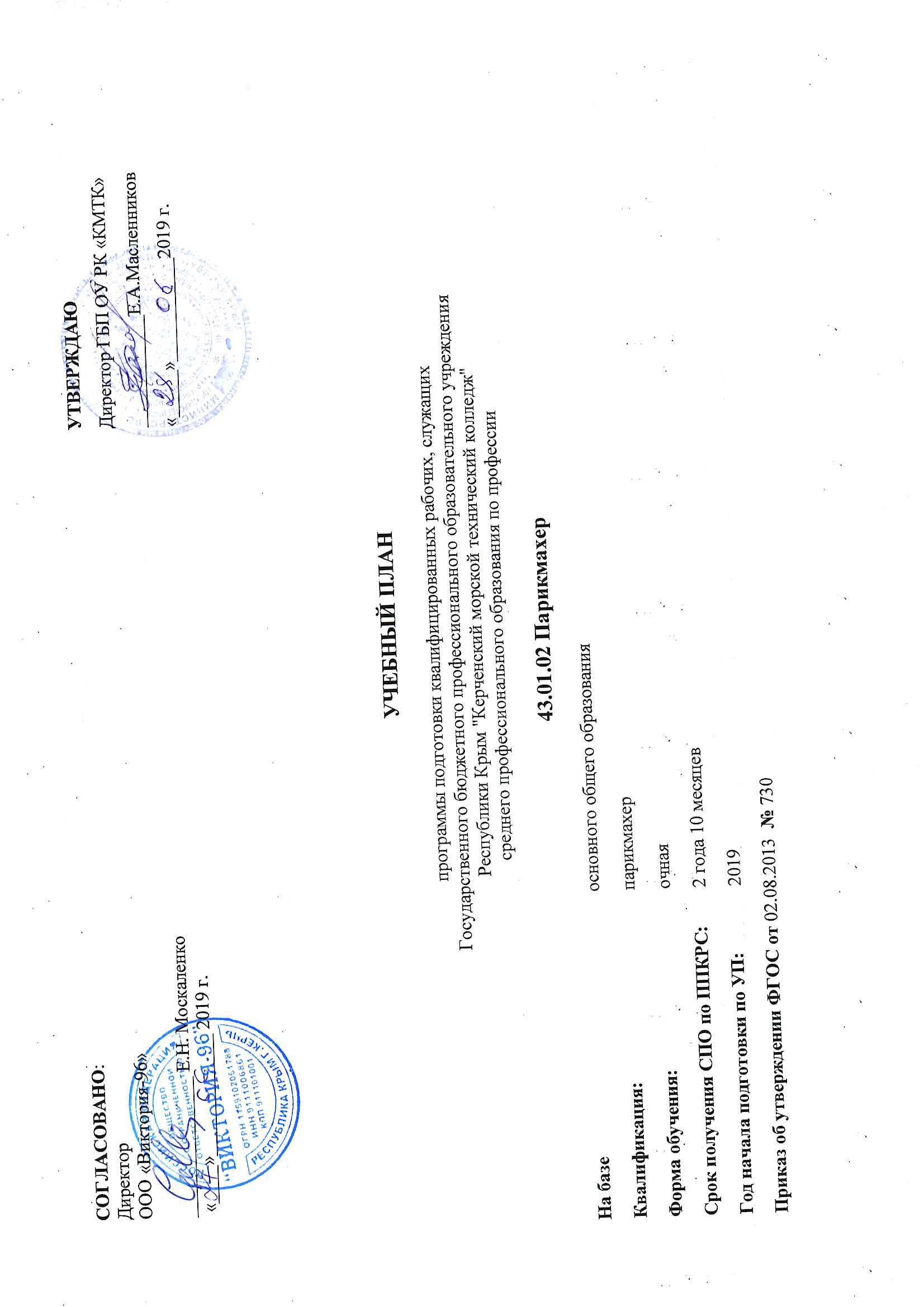 ДиректорООО «Виктория-96» _______________ Е.Н. Москаленко  «____»_____________ 2019 г.УТВЕРЖДАЮДиректор ГБП ОУ РК «КМТК»____________Е.А.Масленников«_____»___________2019 г.УЧЕБНЫЙ ПЛАНУЧЕБНЫЙ ПЛАНпрограммы подготовки квалифицированных рабочих, служащихГосударственного бюджетного профессионального образовательного учреждения Республики Крым "Керченский морской технический колледж"среднего профессионального образования по профессии43.01.02 Парикмахерпрограммы подготовки квалифицированных рабочих, служащихГосударственного бюджетного профессионального образовательного учреждения Республики Крым "Керченский морской технический колледж"среднего профессионального образования по профессии43.01.02 ПарикмахерНа базеосновного общего образования Квалификация:парикмахерФорма обучения:очная Срок получения СПО по ППКРС:2 года 10 месяцев Год начала подготовки по УП:2019Приказ об утверждении ФГОС от 02.08.2013  № 730Приказ об утверждении ФГОС от 02.08.2013  № 730КурсыОбучение по дисциплинам и междисциплинарным курсамУчебная практикаПроизводственная практикаПромежуточная аттестацияГосударственная итоговая аттестацияКаникулыВсего12345678I курс3921152II курс301011152III курс882122243Всего7718215224147СентябрьСентябрьСентябрьСентябрьОктябрьОктябрьОктябрьОктябрьНоябрьНоябрьНоябрьНоябрьНоябрьДекабрьДекабрьДекабрьДекабрьЯнварьЯнварьЯнварьЯнварьЯнварьФевральФевральФевральФевральМартМартМартМартАпрельАпрельАпрельАпрельМайМайМайМайМайИюньИюньИюньИюньИюльИюльИюльИюльАвгустАвгустАвгустАвгустАвгустНедели4-1011-1718-2425.09-01.102-89-1516-2223-2930.10-05.116-1213-1920-2627.11-03.124-1011-1718-2425-311-78-1415-2122-2829.01-04.025-1112-1819-2526.02-04.035-1112-1819-2526.03-01.042-89-1516-2223-2930.04-06.057-1314-2021-2728.05-03.064-1011-1718-2425.06-01.072-89-1516-2223-2930.07-05.086-1213-1920-2627.08-02.09123456789101112131415161718192021222324252627282930313233343536373839404142434445464748495051521ТТТТТТТТТТТТТТТТТККТТТТТТТТТТТТТТТТТТТТТТПАПАККККККККК2ТТТТТТУТУТУТУТУТУТУТУТУТУТУТУККТТТТТТТТУТУТУТУТУТУТУТУТУТУТУТУТУТУТУТУПАККККККККК3ТУТУТУТУТУТУТУТУТУТУТУТУТУТУТУТУПАККПППППППППППППППППППППП/АГИАГИА   ИндексНаименование циклов, дисциплин, профессиональных модулей, МДК, практикФормы промежуточной аттестацииФормы промежуточной аттестацииФормы промежуточной аттестацииФормы промежуточной аттестацииУчебная нагрузка обучающихся (час.)Учебная нагрузка обучающихся (час.)Учебная нагрузка обучающихся (час.)Учебная нагрузка обучающихся (час.)Учебная нагрузка обучающихся (час.)Учебная нагрузка обучающихся (час.)Распределение обязательной аудиторной нагрузки по курсам и семестрам (час.в семестр)Распределение обязательной аудиторной нагрузки по курсам и семестрам (час.в семестр)Распределение обязательной аудиторной нагрузки по курсам и семестрам (час.в семестр)Распределение обязательной аудиторной нагрузки по курсам и семестрам (час.в семестр)Распределение обязательной аудиторной нагрузки по курсам и семестрам (час.в семестр)Распределение обязательной аудиторной нагрузки по курсам и семестрам (час.в семестр)   ИндексНаименование циклов, дисциплин, профессиональных модулей, МДК, практикЗачетыЭкзамены Дифференц. зачетыДифференц. зачетымаксимальнаямаксимальнаясамостоятельная работаОбязательная аудиторнаяОбязательная аудиторнаяОбязательная аудиторнаяI курсI курсII курсII курсIII курсIII курс   ИндексНаименование циклов, дисциплин, профессиональных модулей, МДК, практикЗачетыЭкзамены Дифференц. зачетыДифференц. зачетымаксимальнаямаксимальнаясамостоятельная работавсего занятийв т. ч.в т. ч.1 сем.2 сем.3 сем.4 сем.5 сем.6 сем.   ИндексНаименование циклов, дисциплин, профессиональных модулей, МДК, практикЗачетыЭкзамены Дифференц. зачетыДифференц. зачетымаксимальнаямаксимальнаясамостоятельная работавсего занятийЛекции, урокиЛабораторные и практические занятия1 сем.2 сем.3 сем.4 сем.5 сем.6 сем.О.00Общеобразовательный цикл30743074102210222052133072261279244820000ОУД.00Общеобразовательные учебные дисциплины285728579509501907124166661277032520000ОУД.01.1Русский язык211711715757114102126846ОУД.01.2Литература225625685851711551668103ОУД.02Иностранный язык242562568585171017151443442ОУД.03Математика2142742714214228523550118167ОУД.04История4225625685851711611051483438ОУД.05Физическая культура1,23256256858517110161516654ОУД.06Основы безопасности жизнедеятельности210810836367252203438ОУД.07Информатика3116216254541080108344826ОУД.08Астрономия31525217173528735ОУД.11Обществознание31441444848968610342240ОУД.12Экономика 2113313344448977123554ОУД.13Право4215015050501006634223444ОУД.14Естествознание2127027090901801552568112ОУД.16География4110810836367258143438ОУД.17Экология4110810836367256163438УД.00Дополнительные учебные дисциплины21721772721458956022123000УД.01Этика и психология общения32676722224537845УД.02Основы проектной деятельности3909030306020402238УД.03Эффективное поведение на рынке труда32606020204032840ОП.00Общепрофессиональный цикл 3723721241242481301180041111960ОП.01Экономические и правовые основы профессиональной деятельности54848161632161632ОП.02Основы культуры профессионального общения54848161632201232ОП.03Санитария и гигиена43484816163216161418ОП.04Основы физиологии кожи и волос43636321214221212715ОП.05Специальный рисунок4117117393978413778ОП.06Безопасность жизнедеятельности54848161632161632П.00Профессиональный цикл 72872825625647222424800512291920ПМ.00Профессиональные модули64864821621643222021200512031780ПМ.01Выполнение стрижек и укладок волос6к123423478781567680005110500МДК.01.01Стрижки и укладки волос42342347878156768051105УП.01Учебная практика44216216216021672144ПП.01Производственная практика611441441440144144ПМ.02Выполнение химической завивки волос6к114714749499850480009800МДК.02.01Химическая завивка волос4147147494998504898УП.02Учебная практика441441441440144144ПП.02Производственная практика611081081080108108ПМ.03Выполнение окрашивания волос6к112612642428444400000840МДК.03.01Окрашивание волос5126126424284444084УП.03Учебная практика511441441440144144ПП.03Производственная практика611801801800180180ПМ.04Оформление причесок6к114114147479450440000940МДК.04.01Искусство прически5141141474794504494УП.04Учебная практика511441441440144144ПП.04Производственная практика613243243240324324ФК.00Физическая культура808040404043600026140ФК.01Физическая культура580804040404362614ВСЕГО ПО ДИСЦИПЛИНАМ И МДКВСЕГО ПО ДИСЦИПЛИНАМ И МДК41744174140214022772168410886127925405402880Учебная и производственная практики 14041404001404014040072288288756Учебная практика64864800648064800722882880Производственная практика75675600756075600000756 ПАПромежуточная аттестация: 18018018072363636ГИАГосударственная итоговая аттестация72727272Итого5830583014021402442816842492612864612864612864Консультации  из расчета 4 часа на одного обучающегося в учебном году  Консультации  из расчета 4 часа на одного обучающегося в учебном году  Консультации  из расчета 4 часа на одного обучающегося в учебном году  Консультации  из расчета 4 часа на одного обучающегося в учебном году  Консультации  из расчета 4 часа на одного обучающегося в учебном году  Консультации  из расчета 4 часа на одного обучающегося в учебном году  Консультации  из расчета 4 часа на одного обучающегося в учебном году  Консультации  из расчета 4 часа на одного обучающегося в учебном году  Всего:ЭкзаменовЭкзаменовЭкзаменов040221Консультации  из расчета 4 часа на одного обучающегося в учебном году  Консультации  из расчета 4 часа на одного обучающегося в учебном году  Консультации  из расчета 4 часа на одного обучающегося в учебном году  Консультации  из расчета 4 часа на одного обучающегося в учебном году  Консультации  из расчета 4 часа на одного обучающегося в учебном году  Консультации  из расчета 4 часа на одного обучающегося в учебном году  Консультации  из расчета 4 часа на одного обучающегося в учебном году  Консультации  из расчета 4 часа на одного обучающегося в учебном году  Всего:Дифф. зачетовДифф. зачетовДифф. зачетов423641Консультации  из расчета 4 часа на одного обучающегося в учебном году  Консультации  из расчета 4 часа на одного обучающегося в учебном году  Консультации  из расчета 4 часа на одного обучающегося в учебном году  Консультации  из расчета 4 часа на одного обучающегося в учебном году  Консультации  из расчета 4 часа на одного обучающегося в учебном году  Консультации  из расчета 4 часа на одного обучающегося в учебном году  Консультации  из расчета 4 часа на одного обучающегося в учебном году  Консультации  из расчета 4 часа на одного обучающегося в учебном году  Всего:ЗачетовЗачетовЗачетов1